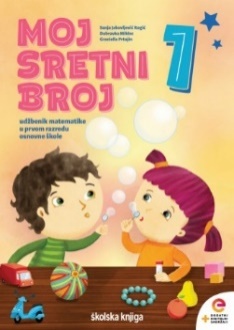 MATEMATIKA:   Zamjena mjesta pribrojnika – usvajanje novih sadržajaUVODNI DIORiješi zadatak  u uvodnom dijelu  udžbenika str.80. pod naslovom ZNAM.Što znamo? (zbrajati brojeve, imenovati brojeve u računskoj radnji zbrajanja)Danas ćemo naučiti što se događa kada pribrojnici zamjene mjesta.SREDIŠNJI DIO Pogledaj prezentaciju:zamjena_mjesta_pribrojnika.ppsx Promotri ilustraciju na 80. stranici udžbenika:Što su napravili dječak i djevojčica? (Zbrajali su šalice: 2 zelene plus tri roze – ukupno 5 šalica; zatim 3 roze plus dvije zelene – ukupno pet šalica)                                                      2 + 3 = 3 + 2                  AKO PRIBROJNICI ZAMIJENE MJESTA ZBROJ OSTAJE ISTI.Riješite zadatak pri dnu 80. stranice. Što uočavate? 
(Zamijenili smo mjesta pribrojnicima, ali se zbroj nije promijenio.)Ponovimo:
Što smo danas naučili? Kako se zovu brojevi koje zbrajamo? Kako se zove rezultat zbrajanja? Što se događa sa zbrojem kada pribrojnicima zamijenimo mjesta? ZAVRŠNI DIORiješi zadatke s 81. stranice u udžbeniku.Otvori poveznicu, vježbaj i zabavi se:
https://www.e-sfera.hr/dodatni-digitalni-sadrzaji/f08c798f-3dc0-487f-a965-1c508b0a7bf7/ (primijeni znanje)
Domaća zadaća - Zbirka zadataka Moj sretni broj, str. 68, fotografiju zadaće pošalji u virtualnu učionicu.Plan ploče: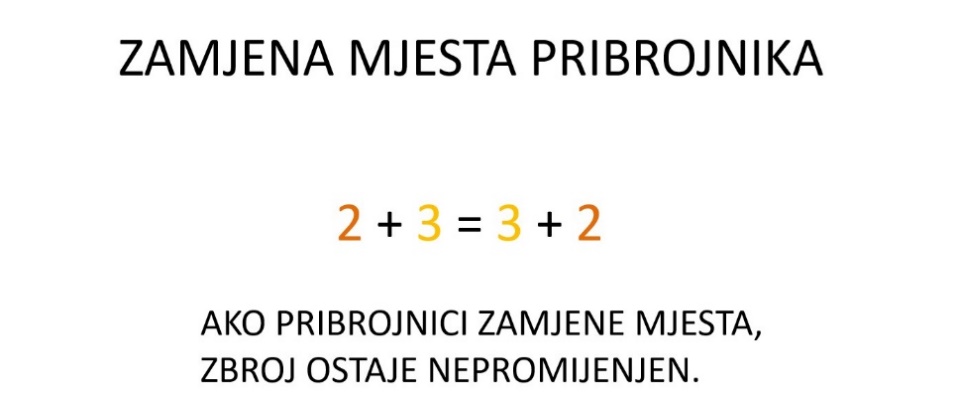 